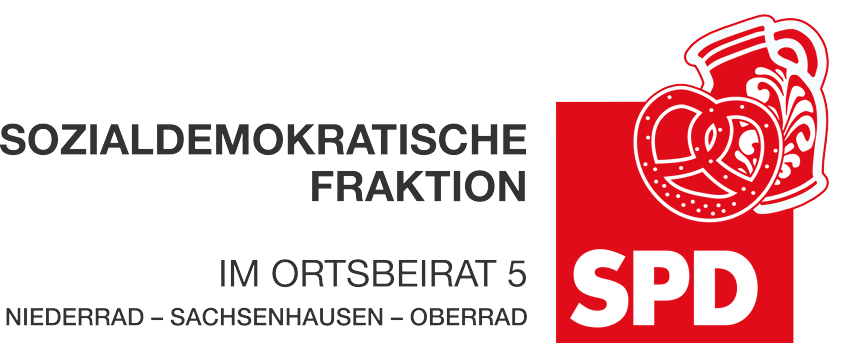 15.09.2023AntragBeleuchtung des Weges zwischen dem Abenteuerspielplatz Wildgarten und den Tennisplätzen des Vereins Schwarz-Weiß e.V.Der Ortsbeirat 5 bittet den Magistrat, eine insektenfreundliche Beleuchtung des Weges zwischen dem Abenteuerspielplatz Wildgarten und den Tennisplätzen des Vereins Schwarz-Weiß e.V. zu installieren.Begründung:Der genannte Weg wird von vielen Grundschulkindern auf dem Weg zur Riedhofschule genutzt. Insbesondere wäre hier eine Beleuchtung in der dunklen Jahreszeit zu Schulbeginn genauso wie zu Betreuungsschluss sinnvoll.Andrea Müller-Wüst					Dr. Jan Binger							Dr. Jan Binger(Antragsteller)							(Fraktionsvorsitzender)